MW21-LG General Conditions of ContractTable of Contentsthe Table of Contents should not require updating. the page numbers have been listed BELOW WITH the hidden text removed. refer to the above user guidance if updating is required.Preface	ivMW21-LG General Conditions of Contract	11.	Definitions and interpretations	12.	The Contract	43.	Design and Construction	54.	Care of People, Property and the Environment	65.	Insurance	76.	Site Access	97.	Site Conditions	108.	Materials and Work	119.	Variations	1210.	Suspension	1411.	Completion	1512.	Delay to Completion	1613.	Payment and Retention	1714.	After Completion	1915.	Claims	2016.	Disputes	2117.	Contractor’s Default and Insolvency	2318.	Termination for the Principal’s Convenience	2519.	Suspension and Termination for the Principal’s Default	26MW21-LG Contract Information	271.	Authorised Person	272.	Description and Purpose of the Works	273.	Milestones	274.	Post Completion Period	285.	Principal	286.	Senior Executive	287.	Extent of Design	288.	Design Documents	299.	Works and Public Liability Insurance	2910.	Professional Indemnity Insurance	2911.	Site Access	3012.	Time for Completion	3013.	Delay Costs	3014.	Liquidated Damages	3015.	Payment Claims	3116.	Retention	31Schedule 1 – Unconditional Undertaking	32Schedule 2 – Supporting Statement and Subcontractor’s Statement	33Schedule 3 – Contractor Notification of Completion	39PrefaceSpaceThe MW21-LG General Conditions of ContractThe MW21-LG General Conditions of Contract is the major component of the MW21-LG Standard Form documents, which also includes the Conditions of Tendering, Tender Schedules and Preliminaries.The MW21-LG suite of documents provides a holistic approach to construction procurement of non-complex projects in line with the NSW Government Action Plan: a ten point commitment to the construction sector. In particular, the documents have been designed to:provide an easily understood standardised form of contract for building and civil construction works generally up to $2m (ex GST) in value; suit a broad range of design from a minimal concept design to full design, thus accommodating fully documented; developed design (construct only) and design and construct options; andincorporate Lump Sum and Schedule of Rates forms of pricing as well as the pricing of options and alternatives.The MW21-LG can be used for greater than $2m contracts that incorporate works that are repetitive in nature. MW21-LG General Conditions of ContractTHERE ARE  PAGES IN THIS SECTIONDefinitions and interpretations1.1		Authorised PersonThe person stated in Contract Information - Item 1 who is appointed by the Principal to act with its full authority in all matters relating to the Contract.1.2	Business DayAny day other than a Saturday, Sunday, Public Holiday in NSW or 27, 28, 29, 30 or 31 December. When counting Business Days, the first day of any stated time frame is the first Business Day after a Contract event occurs.1.3 	CompletionThe state of the work under the Contract or any Milestone when:it is capable of use for the purpose stated in the Contract Information;it has passed all required tests and is free from any known Defects or omissions;the Contractor has provided all the required documents; andthe Contractor has made good the Site and surroundings.1.4	ContractThe agreement between the Parties for the carrying out of the work under the Contract, as set out in the Contract Documents and accepted in writing by the Principal.1.5	Contract Documentsthe documents prepared by the Principal for the Contract and provided to the Contractor;the tender submitted by the Contractor as accepted by the Principal; andany variations to the documents in (a) and (b) agreed to by the Parties in writing or made under the Contract.1.6	Contract Pricewhere the Principal accepted only a lump sum, the lump sum; or(b)	where the Principal accepted rates, the sum of the products of the quantity and the relevant rate for each item in the Schedule of Rates, plus any lump sums in the Schedule of Rates.as adjusted in accordance with the Contract.1.7	ContractorThe entity that is to carry out the work under the Contract.1.8	DayA period of 24 hours or a calendar day. A calendar day commences at twelve o'clock midnight and ends at twelve o'clock on the following midnight. A week is a period of 7 days. When counting days, the first day of any stated time frame is the first day after a Contract event occurs.1.9	DefectAny aspect of the work under the Contract that does not conform with the Contract.1.10	Direct CostsCosts incurred by the Contractor excluding costs of supervision, site establishment, general tools, administration, overheads, fees, delay, disruption and profit.1.11	Final Payment SummaryA payment summary given by the Principal to the Contractor under clause 13.10 stating the amount payable by one party to the other.1.12	MarginSubject to any specified conditions, an amount to allow for: the applicable costs of supervision (including any required additional supervision), site establishment, general tools, administration, overheads, fees, delay, disruption and profit where additional costs are incurred under Clauses 2.2, 7.5, 9.4, 9.11, 10.3 and 13.8; andprofit and applicable overheads applying to a deduction under Clauses 9.4 and 9.11.Overheads include an allowance for the utilisation of personnel, plant and services, either on-Site or off-Site, that are normally engaged in the Works.The Margin is calculated as the specified percentage applied to the Direct Costs as calculated under the relevant clause.The Margin applies irrespective of whether the applicable additional work or unavoidable circumstances causes a delay.1.13 MilestoneA part of the work under the Contract that is specified as a Milestone in Contract Information - Item 3.1.14	PartiesThe Principal and the Contractor.1.15	Post Completion Period(s)The period(s) stated in Contract Information - Item 4.1.16	PrincipalThe entity stated in Contract Information - Item 5.1.17	Provisional Rate AmountAn amount included in the Contract Price, based on a rate tendered for a provisional item of work and the associated estimated quantity included in the Schedule of Provisional Rate Amounts. The item may be referred to as a ‘provisional rate item’.1.18	Provisional SumAn amount included in the Contract Price, which is identified as a provision for the work specified in the Contract against that Provisional Sum.1.19	Senior ExecutiveThe person stated in Contract Information - Item 6.1.20	SiteThe lands and other places made available to the Contractor by the Principal for the purpose of the Contract.1.21	 Site ConditionsThe physical conditions on, about or below the Site, excluding conditions resulting from weather.1.22	 SoPAThe version of the Building and Construction Industry Security of Payment Act 1999 (NSW) current at the date the Contract commenced, except where otherwise required by the relevant Regulations.1.23	 Statutory RequirementsRequirements which are applicable to the Works, the Site, the Contract and those connected with the Contract by virtue of the law or the lawful requirements of any authority having applicable jurisdiction.1.24	 VariationAny change to the character, form, quality and extent of the work under the Contract instructed or accepted in writing by the Principal. A Variation will not invalidate the Contract.1.25	 WorksThe works to be designed and constructed under the Contract, including the supply of all items (incorporated or otherwise) necessary to meet the requirements of the Contract.. The ContractDesign and ConstructionCare of People, Property and the Environment	InsuranceSite AccessSite ConditionsMaterials and WorkVariationsSuspensionCompletionDelay to CompletionPayment and Retention After CompletionClaimsDisputesContractor’s Default and InsolvencyTermination for the Principal’s Convenience	Suspension and Termination for the Principal’s DefaultDo not delete any Item number as it will destroy the integrity of the whole of the contract.MW21-LG Contract InformationAuthorised PersonMentioned in Clause 1.1Insert the name, title and contact details of the authorised person. this will be the person administering the contract on a day-to-day basis.If no name is stated, then the Principal is to name the person in writing within 5 Business Days after accepting the tender.  The Principal may for any reason and at any time change the Authorised Person by giving notice in writing.Description and Purpose of the WorksMentioned in Clause 3.4the contract requires the works to be ‘fit for purpose’. It is necessary for the ‘purpose’ to be clear so both Parties understand what that requirement means.The description of the works in the Technical specification will normally indicate the purpose of the works. It can be useful to indicate the location in the documents of the description of the works. alternatively, Where the DESCRIPTION of the works is unclear, insert a brief description.If the purpose of the works includes requirements that cannot reasonably be inferred from the contract documents, including the technical specification, drawings and attached reports (for example if there are unusual design requirements to suit a specific use) then the purpose should be accurately described below. for example:“The purpose of the Works is to modify specific portions of existing buildings to allow ease of use by disabled students.”If the purpose is clear from the contract documents, leave blank. do not restate the scope of the works.do not alter or remove the text below.If no purpose is stated, then the purpose of the Works is as reasonably inferred from the Contract Documents.MilestonesMentioned in Clause 1.13Include either Option 1 or Option 2 and delete the option that does not apply.Use OPTION 1 where the work under the contract is not divided into milestones.otherwise, Use OPTION 2 and insert A description of the work included in each milestone. AMEND THE WORDING AS APPROPRIATE.Milestones are separate parts of the work under the contract and are the best way for the Principal to control the order of work and control Works that need to be started at particular times. milestones need to be clearly defined to avoid confusion. note that each extra milestone will increase the complexity of the contract and reduce flexibility in dealing with changed circumstances.if the WORK under the contract includes operational maintenance, e.g. specified regular maintenance for mechanical services, use milestones.to ensure none of the scope of the contact is omitted, Include in the description of the most appropriate milestone, the following phrase: “and all of the work and obligations under the Contract not included in any other milestone.” Usually, this will be one of the last construction milestones to be completed.for example:Milestone 1:	Completion of the design and construction of Block A.Milestone 2:	Completion of the design and construction of Block B and all of the work and obligations under the Contract not included in any other milestone.	 Milestone 3: 	Completion of operational maintenance, as specified.”Option 1There are no Milestones.Option 2The Milestones are:Post Completion PeriodMentioned in Clause 1.15the post completion period (PCP) is the period after completion is reached, during which time the principal continues to hold the retention amount or undertaking. this allows the principal to have defects rectified by others if the contractor is unable or unwilling to rectify them.a PCP may apply following completion of the work under the Contract or when an individual milestone is complete. usually only one pcp is required irrespective of the number of milestones.No PCP is required for demolition work or operational maintenance milestones. for construction work, a PCP of 52 or 26 calendar weeks is to be included in the contract depending on the risks identified, 52 weeks would ALLOW MOST DEFECTS AND OMISSIONS TO BE DISCOVERED, ESPECIALLY THOSE THAT CAN BE IDENTIFIED ONCE A FACILITY IS OPERATIONAL. a 26 week PCP would only be appropriate for very small or simple contracts.Include Option 1 or Option 2 Or Option 3. delete the options that do not apply.Use option 1 where no Post Completion Period applies.  Do not alter the text or insert a period of time.also Use OPTION 1 if there are no milestones and a Post Completion Period applies.  Insert the number of weeks.Use OPTION 2 where there is one Post Completion Period and it will start when Completion of a Milestone is reached. Insert the relevant milestone number and the number of weeks of the post completion period.Use OPTION 3 where separate Post Completion Periods start when specific Milestones have been completed. Insert the relevant milestone numbers and the number of weeks against each milestone. note this option does not allow for an increased retention or undertaking to be held so has limited benefitS over option 2.Note that the contractor still has obligations to rectify defects after the Post Completion Period has ended.  However, after retentions or undertakings have been released, The principal no longer has the option of rectifying the defect and recovering the cost from the undertaking or retention. In order to have a retention or undertakings available for defect rectification, Ensure that the last post-completion period will end after all milestones (APART FROM OPERATIONAL MILESTONES) are completed.Option 1If no time is stated, then no Post Completion Period applies.Option 2If no time is stated, then no Post Completion Period applies.Option 3The Post Completion Periods for the Milestones are:If no time is stated for a Milestone, then no Post Completion Period applies to that Milestone.PrincipalMentioned in Clause 1.16The Principal must be an entity that is legally capable of entering the contract.  For EXAMPLE, the Principal could be a government owned corporation or a Minister of the Crown if appropriate statutory power exists. If the agency responsible for the work is a corporation, including statutory corporations such as WATER nsw OR LANDCOM or a local government council, then the corporation may elect to be named as the Principal. If the agency is not a corporation but part of the Crown, for example a Government agency, then it may elect to name its Minister as the Principal.If it is proposed to name a Minister as the Principal, use the form "Minister for [portfolio name] for the State of NSW".  the choice of the minister to be named as principal is a matter for the responsible agency and the decision should be based on an understanding of the functions of the principal and its capacity to perform them.  The Minister for rEGIONAL NSW should not be named as the Principal unless an agreement for such an arrangement has been established to indemnify the minister for rEGIONAL NSW against all claims by the contractor.For further information, contact the NSW Procurement Service Centre at NSWbuy@treasury.nsw.gov.au or by telephone: 1800 679 289.All correspondence to the Principal is to go to the address of the Authorised Person.Senior ExecutiveMentioned in Clause 1.19Insert the title (But not the name) and contact details of the Senior Executive. This will be an appropriate senior manager in the region/ project office or a senior representative of the Client. The Senior Executive must be an experienced negotiator, familiar with the form and terms of the contract and with appropriate authority.Where specified, documents must be copied to the Principal’s senior executive at the address or number shown here.Insert the office street and postal addresses (including postcodes), and e-Mail address for the senior executive.If no name is stated, then the Principal is to name the person in writing within 5 Business Days after accepting the tender. The Principal may for any reason and at any time change the Senior Executive by giving notice in writing.Extent of DesignMentioned in Clause 3.1Include Option 1 or Option 2 or Option 3.  delete the options that do not apply.to comply with the contract and achieve fitness for purpose, There will always be an element of design by the Contractor, even if it is only to implement good trade practice. use option 1 where The principal’s design includes for all elements of the works. do not alter the text.use option 2 where there are specific elements of the works that are to be designed by the contractor - eg a ramp for disabled access or an air-conditioning system. use option 3 where the contractor is to design virtually all of the works.Option 1Option 2insert descriptions of the specific elements of the works to be designed by the contractor.  ensure the contract specification details the relevant design criteria and compliance requirements. For example:   The air conditioning system for building B;   disabled access to all levels of building a.Option 3Design DocumentsMentioned in Clause 3.5Include either Option 1 or Option 2 and delete the option that does not apply.Use OPTION 1 where the Contractor is not required to submit any design documents (including workshop drawings). Otherwise use OPTION 2 and insert a suitable period between 5 and 15 Business days. A longer period should be inserted for significant design or where a consultant is needed to review the completed design. OPTION 1OPTION 2If no time is stated, then it is 5 Business Days before the completed design is to be used for construction.Works and Public Liability Insuranceselect which party will arrange:the Works Insurance; andthe Public Liability Insurance.note THAT the Works and Public Liability Insurances may be arranged by different parties.Ensure that the options used correspond to the options selected in Conditions of Tendering clause - Insurance. Note for OPTION where insurance of the	Works and Public Liability insurance will be arranged through the Principal  The option to use the state Government insurance arrangements through icare May be possible if a nsw government agency is to arrange and make payment for the insurance and administer the contract (Refer to Guide Notes on MW21-LG Conditions of tendering Clause 3.6) In this case it should be stated Insurance of the works will be arrangedby “the principal through icare”Mentioned in Clauses 5.2 and 5.3where the Insurance is to be arranged by the principal, insert details of where a copy of the policy/ policies can be obtained.Professional Indemnity InsuranceMentioned in Clause 5.4where design by the Contractor or subcontractors involves significant risk and therefore professional indemnity insurance is required, insert “yes”. otherwise insert “no”.Site AccessMentioned in Clause 6.1Include either Option 1 or Option 2 and delete the option that does not apply.Use OPTION 1 where the work under the COntract is not divided into milestones. Use OPTION 2 if there are milestones.OPTION 1If access to the site will be given within 5 Business days after acceptance of the tender, do not alter the text. otherwise, insert a period appropriate to contract needs and Site availability. Formally providing access is required for legal purposes.note the commencement of initial work activities will be controlled by submission requirements for management plans etc.If no time is stated, then it is 5 Business Days after the date of acceptance of the tender.OPTION 2insert a time for each milestone. Ensure the time is appropriate. do not use dates, as delays to earlier milestones can affect site availability. convert anticipated dates of site availability to times after the DATE of acceptance of the tender or AFTER other milestones reach completion.  Refer to the example below. fOR operational MAINTENANCE MILESTONES LEAVE THE milestone entry BLANK or insert n/a. tHE DEFAULT PROVISION applies, as the site is occupied by the client and a time for access cannot be specified.  ensure the TECHNICAL SPECIFICATION includes A requirement that the cONTRACTOR notify THE OCCUPANT PRIOR TO UNDERTAKING operational MAINTENANCE WORK. For example:“The times to give access to the Site are: Milestone 1:   5 Business Days after the date of acceptance of the tender.Milestone 2:   5 Business Days after Milestone 1 reaches Completion.Milestone 3 (an operational maintenance milestone):   n/a”The times to give access to the Site are:If no time or n/a is stated for a Milestone, then a reasonable time is to apply for that Milestone.Time for CompletionMentioned in Clause 11.1Include either Option 1 or Option 2 and delete the option that does not apply.Use OPTION 1 where the work under the COntract is not divided into milestones. Use OPTION 2 if there are Milestones. insert times and amend to suit the Contract program.the date of acceptance of the tender would usually be the date on the letter of acceptance issued by the Principal. where a different date applies this should be stated by modifying the words of the option selected.OPTION 1If no time is stated, then a reasonable time is to apply.OPTION 2Ensure each time for Completion is appropriate and logical. Refer to the example below.nOTE that pRINCIPAL CONTROLLED INSURANCE (PAI) PROVISIONS LIMIT operational mAINTENANCE mILESTONES TO A PERIOD OF not more than 12 MONTHS FROM THE END OF THE OVERALL CONSTRUCTION PERIOD. this form of contract is not suitable for longer operational maintenance periods or operational maintenance-only contracts.carefully consider operational mAINTENANCE RELATED TO EARLY COMPLETION MILESTONES WHEN DRAFTING THE TECHNICAL CLAUSES AS THERE MAY BE DIFFERent operational MAINTENANCE PERIODS FOR SEPARATE MILESTONES. For Example:“The times for Completion are:Milestone 1:   3 calendar weeks after the date of acceptance of the tender.Milestone 2:   6 calendar weeks after Milestone 1 reaches Completion.Milestone 3:   52 calendar weeks after Milestone 2 reaches Completion The times for Completion are:If no time is stated for a Milestone, then a reasonable time is to apply for that Milestone.Delay CostsMentioned in Clause 12.4Include either Option 1 or Option 2 and delete the option that does not apply. NOTE THAT DELAY COSTS APPLY TO DELAYS TO COMPLETION OF THE WORKS (EXCLUDING OPERATIONAL MAINTENANCE MILESTONES) AND ARE NOT LINKED TO INDIVIDUAL CONSTRUCTION MILESTONES.Use OPTION 1 where the work under the contract does not include operational maintenance milestones. Use OPTION 2 if there are operational maintenance milestones, e.g. specified regular maintenance for mechanical services.OPTION 1the rate per day must be inserted.  The rate is to be 1.5% of the estimated contract price divided by the contract duration in weeks. do not insert ‘nil’, ‘$0’ or ‘n/a’ as This is likely to increase the Principal’s risks in respect of claims related to delay.OPTION 2the intent of option 2 is to assign delay costs separately to construction and non-construction (operational Maintenance) activities.The rate per day (applying to construction activities) must be inserted.  The rate is to be 1.5% of the estimated contract price divided by the contract duration for construction in weeks.do not insert ‘nil’, ‘$0’ or ‘n/a’If the last milestone is for operational maintenance, do not include this period in determining the contract duration.insert the NUMBER oF THE last construction milestone. This will allow a reduced/ nominal delay rate to apply to the operational maintenance milestone.IF OPERATIONAL MAINTENANCE is not the last MILESTONE, modify the text below to ensure that the calculated delay rate applies only during the period when CONSTRUCTion ACTIVITIES are being carried out.Liquidated DamagesMentioned in Clause 12.7Include either Option 1 or Option 2 and delete the option that does not apply.Use Option 1 where the work under the COntract is not divided into milestones.Use Option 2 if there are milestones.Only use liquidated damages if time is critical and A delay will result in damages (cost and losses) to the Principal/Client. liquidated damages are not to be used for milestones for operational maintenance. To determine The rate for liquidated damages, assess the costs and losses that the Principal/Client is likely to suffer if completion is delayed. this may include recurrent administration costs, costs of capital invested, delay in realising savings in operating and maintenance costs, delay in obtaining revenue from the works and the cost of using alternative facilities. If different costs for contractor’s delay APPLY, specify different amounts for each relevant Milestone.for most contracts, a suitable minimum rate per day for delay costs is the estimated contract price divided by 1500.  this is an approximate assessment of the minimum cost/ loss the client would suffer due to contract administration costs and the cost of the capital invested in the works.  it should be Used with caution, if no better data is available. Rate per Calendar Day = ptE/1500, WHERE pte IS THE Pre-tender Estimate. where there are milestones, use the PTE of the work in each relevant milestone Seek approval from your senior manager for the amount(s) used.OPTION 1If no rate or “Nil” or “0” or “N/A” is stated, then common law damages apply.OPTION 2insert an amount for each Milestone as required.  leave blank for milestones where no specific liquidated damages apply. The rate per day for liquidated damages is:If no rate is stated for a Milestone, then common law damages apply for that Milestone. Payment ClaimsMentioned in Clause 13.1Include Option 1 or Option 2. delete the option that does not apply. options allowing payments linked to milestones have been deleted in order to comply with Sopa.Use OPTION 1 For monthly payments. Use OPTION 2 if an earlier date in the month applies for the serving of a payment claim. Insert the date OPTION 1OPTION 2RetentionMentioned in Clause 13.9where An aGENCy requires an undertaking to be provided AT THE COMMENCEMENT OF THE CONTRACT RATHER THAN A RETENTION AT A LATER DATE, insert “yes”. otherwise insert “no”.Where 2 undertakings are required with one returned at completion and the 2nd in accordance with clause 13.11, modify the item to specify the amount of each undertaking and when the completion undertaking will be returned.E.G. Replace text with:Are 2 undertakings (completion & post-completion) in the form detailed in Schedule 1 for amounts equal to 3% (completion undertaking) and 1% (post-completion undertaking) of the Contract Price to be provided within 10 Business Days after the date of acceptance of the tender and is the completion undertaking to be released within 10 Business Days after the date of Completion?Schedule 1 – Unconditional UndertakingRefer to Clause 13.9 of the MW21-LG General Conditions of Contract.Ensure that the Contract Name and Contract number are as stated on the Cover page of the RFT Documents.Insert the name of the Principal stated in Contract Information item 5. Insert Contract name and Contract Number.Other words and phrases in this Undertaking have the meaning given in the MW21-LG General Conditions of Contract.UndertakingAt the request of the Contractor and the Financial Institution, and in consideration of the Principal accepting this Undertaking from the Financial Institution in connection with the Contract, the Financial Institution unconditionally undertakes to pay on demand any amount or amounts demanded by the Principal to the maximum aggregate sum of the Security Amount.The Financial Institution unconditionally agrees that, if notified in writing by the Principal (or someone authorised by the Principal) that it requires all or some of the Security Amount, the Financial Institution will pay the Principal at once, without reference to the Contractor and despite any notice from the Contractor not to pay.The Principal must not assign this Undertaking without the prior written agreement of the Financial Institution, which must not be unreasonably withheld.This Undertaking continues until one of the following occurs:the Principal notifies the Financial Institution in writing that the Security Amount is no longer required;this Undertaking is returned to the Financial Institution; orthe Financial Institution pays the Principal the whole of the Security Amount, or as much as the Principal may require overall.At any time, without being required to, the Financial Institution may pay the Principal the Security Amount less any amounts previously paid under this Undertaking (or a lesser sum specified by the Principal), and the liability of the Financial Institution will then immediately end.Execution by the Financial Institution:Schedule 2 – Supporting Statement and Subcontractor’s StatementRefer to clause 13.2 of the MW21-LG General Conditions of Contract.The Contractor is required to complete these two statements and submit both statements with each payment claim. Do not alter the forms.Relevant legislation includes Workers Compensation Act 1987 (NSW), s175B; Payroll Tax Act 2007 (NSW), Schedule 2 Part 5; Industrial Relations Act 1996 (NSW), s127 and Building and Construction Industry Security of Payment Act 1999 (NSW), ss13(7) and 13(9).Supporting StatementThe Contractor is the “head contractor” in terms of the Building and Construction Industry Security of Payment Act 1999 (NSW) and makes relevant statements below accordingly. The Contractor, as the “head contractor”, carries out the construction work for the Principal under the Contract.The Supporting Statement must be signed by the Contractor, a director of the Contractor or a person authorised by the Contractor.The included Supporting Statement is the MS Word version of the Supporting Statement provided by the Office of Fair Trading. A pdf version with ‘fillable form fields’ allowing only the required information to be inserted is available from the Fair Trading website. The address is:fairtrading.nsw.gov.au/__data/assets/pdf_file/0006/984993/Supporting-Statement_Constructions_Contract_Updated-V6.pdf.Subcontractor’s StatementThe Contractor is a “subcontractor” in terms of the Workers Compensation Act 1987 (NSW), Payroll Tax Act 2007 (NSW) and Industrial Relations Act 1996 (NSW) and makes relevant statements below accordingly. The Contractor as the “subcontractor” carries out the construction work for the Principal under the Contract. The Principal is called the “principal contractor” in these Acts.For clarity the Subcontractor’s Statement refers to the ‘Contractor’ and ‘Principal’ under the Contract rather than the “subcontractor” and “principal contractor” under the above Acts.The Subcontractor’s Statement must be signed by the Contractor (or by a person who is authorised, or held out as being authorised, by the Contractor to sign the statement).Information, including Notes, Statement Retention and Offences under various Acts, is included at the end of the Subcontractor’s Statement.SpaceSupporting StatementRefer to above notes for the Supporting Statement form in a fillable pdf format.Construction ContractsPursuant to section 13(7) of the Building and Construction Industry Security of Payment Act 1999 (NSW)    (the Act) a supporting statement must accompany any payment claim served on a principal to a construction contract by a head contractor.This form should be used by a head contractor who has a construction contract that is not an owner occupier construction contract. If the contract is an owner occupier construction contract the ‘Supporting Statement – Owner Occupier Construction Contracts’ form should be used instead.For the purposes of this statement, the terms “principal”, “head contractor”, “subcontractor”, “construction contract” and “owner occupier construction contract” have the meanings given in section 4 of the Act. Declaration for Supporting StatementSchedule 1 (page 3 of Supporting Statement)List all subcontractors that have been paid all amounts that have become due and payable in relation to  the construction work that is the subject of the payment claim which this supporting statement accompanies.Approved form under Building and Construction Industry Security of Payment Act 1999 - Section 13(9)For more information visit Fair Trading website:, www.fairtrading.nsw.gov.au/trades-and-businesses/construction-and-trade-essentials/security-of-payment.Subcontractor’s Statement(REGARDING WORKER’S COMPENSATION, PAYROLL TAX AND REMUNERATION)                  (Note 1)Note, in the Subcontractor’s Statement, the terms “Contractor” and “Principal”, as per the Contract, mean the “subcontractor” and “principal contractor”, respectively, under the relevant legislation.Main ContractContract number/identifier:  SubcontractsThe Contractor has entered into a contract with the subcontractors listed in the attachment to this Statement.PeriodI,……………………………………………………. a director or a person authorised by the Contractor on whose behalf this declaration is made, hereby declare that I am in a position to know the truth of the matters that are contained in this statement and declare that, to the best of my knowledge and belief:The abovementioned Contractor has either employed or engaged workers or subcontractors during the above period of this contract.Tick  if true and comply with (b) to (g) below, as applicable.If it is not the case that workers or subcontractors are involved, or you are an exempt employer for workers compensation purposes tick  and only complete (e) to (g) below. You must mark one box.All workers compensation insurance premiums payable by the Contractor in respect of the work done under the contract have been paid.The Certificate of Currency for that insurance is attached and is dated………………….All remuneration payable to relevant employees for work under the contract for the above period has been paid.Where the Contractor is required to be registered as an employer under the Payroll Tax Act 2007, the Contractor has paid all payroll tax due in respect of employees who performed work under the contract, as required at the date of this statement.Where the Contractor is also a principal contractor to subcontracts in connection with the work, the Contractor has in its capacity of principal contractor been given a written Subcontractor’s Statement by its subcontractor(s) in connection with that work for the period stated above.NOTE: Where required [in (b)] above, this Statement must be accompanied by the relevant Certificate of Currency to comply with section 175B of the Workers Compensation Act 1987.Notes to the Subcontractor’s StatementThese notes have been prepared using the terms in the referenced acts. Where this Statement is being completed for the purposes of this Contract, (unless the context otherwise requires) ‘subcontractor’ means the ‘Contractor’ and ‘principal contractor’ means the ‘Principal’.This form is prepared for the purpose of section 175B of the Workers Compensation Act 1987, Schedule 2 Part 5 of the Payroll Tax Act 2007, section 127 of the Industrial Relations Act 1996 and sections 13(7) and 13(9) of the Building and Construction Industry Security of Payment Act 1999.  If this form is completed in accordance with these provisions, a principal contractor is relieved of liability for workers compensation premiums, payroll tax and remuneration payable by the subcontractor.A principal contractor can be generally defined to include any person who has entered into a contract for the carrying out of work by another person (or other legal entity called the subcontractor) and where employees of the subcontractor are engaged in carrying out the work which is in connection with the principal contractor’s business.For the purpose of this Subcontractor’s Statement, a principal contractor is a person (or other legal entity), who has entered into a contract with another person (or other legal entity) referred to as the subcontractor, and employees/workers of that subcontractor will perform the work under contract.  The work must be connected to the business undertaking of the principal contractor.Provide the unique contract number, title, or other information that identifies the contract.In order to meet the requirements of s127 of the Industrial Relations Act 1996, a statement in relation to remuneration must state the period to which the statement relates. For sequential Statements ensure that the dates provide continuous coverage.Section 127(6) of the Industrial Relations Act 1996 defines remuneration ‘as remuneration or other amounts payable to relevant employees by legislation, or under an industrial instrument, in connection with work done by the employees.’ Section 127(11) of the Industrial Relations Act 1996 states ‘to avoid doubt, this section extends to a principal contractor who is the owner or occupier of a building for the carrying out of work in connection with the building so long as the building is owned or occupied by the principal contractor in connection with a business undertaking of the principal contractor.’Provide the date of the most recent payment claim.For Workers Compensation purposes an exempt employer is an employer who pays less than $7500 annually, who does not employ an apprentice or trainee and is not a member of a group.In completing the Subcontractor’s Statement, a subcontractor declares that workers compensation insurance premiums payable up to and including the date(s) on the Statement have been paid, and all premiums owing during the term of the contract will be paid.In completing the Subcontractor’s Statement, a subcontractor declares that all remuneration payable to relevant employees for work under the contract has been paid.In completing the Subcontractor’s Statement, a subcontractor declares that all payroll tax payable relating to the work undertaken has been paid.It is important to note that a business could be both a subcontractor and a principal contractor, if a business ‘in turn’ engages subcontractors to carry out the work.  If your business engages a subcontractor, you are to also obtain Subcontractor’s Statements from your subcontractors.Statement RetentionThe principal contractor receiving a Subcontractor’s Statement must keep a copy of the Statement for the periods stated in the respective legislation.  This is currently up to seven years. Further InformationFor more information visit SafeWork website https://www.safework.nsw.gov.au/, and NSW Industrial Relations website, http://www.industrialrelations.nsw.gov.auCopies of relevant legislation can be found at www.legislation.nsw.gov.au.Schedule 3 – Contractor Notification of CompletionRefer to clause 11.2 of the MW21-LG General Conditions of Contract.This notification is to be completed and sent to the Principal when, in the Contractor’s opinion, the work under the Contract or any Milestone has reached Completion. The requirements of Completion are described below.Note that the Principal may agree to amend the requirements of Completion for specific Milestones on request by the Contractor.Completion is defined as the state of the work under the Contract or any Milestone when:it is capable of use for the purpose stated in the Contract Information (item 2);it has passed all required tests and is free from any known Defects (aspects of work that do not conform with the Contract) or omissions;the Contractor has delivered all required training and provided all the required documents (refer in particular to Preliminaries clauses 2.3, 2.4, 2.6, 4.1, 4.4, 5,7 (CCEW) & 6.3); andthe Contractor has made good the Site and surroundings.	Where the Contract contains Milestones, a separate notice of Completion is required for every Milestone except the last.  When the last Milestone reaches Completion, notice of Completion of ‘the work under the Contract’ is to be submitted.The Principal may respond to the Contractor’s notification using Sample letter 11A. Refer to Sample Letters at https://buy.nsw.gov.au/resources/mw21.SpaceDate: »Contract Name:  
Contract No: Notification of Completion under Clause 11.2 of the General Conditions of ContractThis is notification that the work under » (insert ‘the Contract’ or ‘Milestone No #’, as applicable) has reached Completion. I am authorised by the Contractor to issue this notice.I confirm that all work required to be carried out under » (insert ‘the Contract’ or ‘Milestone No #’, as applicable) has been completed and the completed Works: are capable of use for the purpose stated in the Contract Information item 2;have passed all tests required under the Contract; andare free from any known Defects or omissions.I also confirm that for the work that has reached Completion: all documents required under the Contract to be provided have been supplied or are provided together with this notice; andthe Site and surroundings have been made good.(amend above points only where agreed with the Principal)I request notification of the Principal’s determination that the notified work has reached Completion and the date Completion for » (insert ‘the Contract’ or ‘Milestone No #’, as applicable) was reached; Position/ Title: »on behalf of : » 																						(business name of Contractor)END OF SECTION – MW21-LG GENERAL CONDITIONS OF CONTRACT AND CONTRACT INFORMATIONUser GuidanceThis document (MW21-LG General Conditions of Contract) mirrors the NSW government MW21 General Conditions of Contract and is part of the special MW21-LG form based on NSW government MW21 standard form. Please refer to buy.nsw website at https://buy.nsw.gov.au/categories/construction to locate all documents referenced throughout this text. Note the User Guidance in this document is based on functionality in Microsoft 365 Word. GeneralAll clauses and text are mandatory. Some clauses require options to be selected and others may not be applicable in specific circumstances. Read and follow all Guide Notes carefully.Do not change any of the standard text. It reflects the NSW Procurement recommended contract risk allocation for collaborative contracting. Any change may introduce unexpected risks and/or compromise the integrity of the contract.The Contract Information items can be amended and additional items added using the same table style.If additional clauses or paragraphs are required to suit project-specific needs, carefully consider the associated risks. Include the additions or changes in the Preliminaries and include text to resolve any ambiguities and inconsistencies in the documents.   Guide notes (mainly for Contract Information and Schedules)This standard form contains drafting guidance in hidden text, i.e.:GUIDE NOTES, Guide Note examplesViewing the guide notesIf the guide notes are not visible, click on the Home/ Show/Hide button 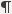 If this does not workGo to File/ Options menu;Select the Display tab;Tick the Hidden Text check box and click the OK button.This process can also be used to hide guide notes in a finished document.Drawing ObjectsThe document contains pages which hold “drawing objects”, i.e. rounded rectangles with added text and arrowed connections. If drawing objects are not visible, then:Go to File/ Options menu;Select the Advanced tab;Scroll down to Show document content;Tick the Show drawings and text boxes on screen check box and click the OK button.If drawing objects are visible but do not appear when printing the document, then:Go to File/ Options menu;Select the Display tab;Scroll down to Printing options;Tick the Print drawings created in Word check box and click the OK button.Insertion pointsEach ‘»’ shows where input is required. Click onto each ‘»’ and overtype.(new) For inserting Contract Title and Contract Number: On the File/ Info menu select  ‘show all properties’;Overwrite the ‘title’ property ‘Contract Name’ with the new contract title/ name;Overwrite the ‘subject’ property ‘Contract No.’ with the new contract number.This will insert the entered Contract Title and Contract No. in the following locations:  footer for each page; and  Schedules 1& 2.When drafting is completedRemove all guide notes manually or by the following steps:•  On the Home/ Editing menu click Replace, then (if required) •  Click the More button;•  Click the Format button, click on Font;•  Tick the Hidden check box, untick other boxes and click the OK button;•  Click the Special button, click on Any Character; then•  Click the Replace All button.Check that the option ‘Print hidden text’ has not been checked in File/ Options/ Display.After drafting is completed (and the ‘hidden text’ guide notes are hidden or removed) If required, update the Table of Contents (ToC) automatically when printing by ensuring that File/ Options/ Display/ Printing options – ‘Update Fields before printing’ box is checked.Alternatively, update before printing by:  Right click anywhere in the Table of Contents;  Select ‘Update Field’;  Select ‘Update Page numbers only’ or ‘Update entire table’;  Click the OK button; then  Update the number of pages in this section referenced on page 1 under heading (click on “39” and update field).Finally, delete this User guidance, along with the following Page Break.Always check that the final document (printed or saved as a pdf) is complete.The Authorised Person is:»Title:»Office address:
(for delivery by hand)»
»
»
»Postal address:
(for delivery by post)»
»
»
»Telephone number:»e-mail address:»The Works are:»(“as described in the Technical Specification and drawings” applies if not filled in)The purpose of the Works is:»Milestone 1: Completion of »Milestone 2: Completion of »Milestone »: Completion of » 
and all of the work and obligations under the Contract not included in any other Milestone.Milestone »: Completion of »The Post Completion Period, which starts on the day after the work under the Contract reaches Completion, is: » calendar weeks.The Post Completion Period, which starts on the day after Milestone » reaches Completion, is:» calendar weeks.Milestone 1: » weeks commencing on the day after Milestone 1 reaches Completion.Milestone 2: » weeks commencing on the day after Milestone 2 reaches Completion.Milestone »: » weeks commencing on the day after Milestone » reaches Completion.The Principal is:»The Senior Executive is:»Office address:
(for delivery by hand)»
»
»
»Postal address:
(for delivery by post)»
»
»
»Telephone number:»e-mail address:»The Contractor is to complete the Principal’s design to the extent of: design that is necessary to comply with Clauses 3.4 and 3.9, including the design of minor items and shop detailing.The Contractor is to complete the Principal’s design to the extent of:1.  design development, documentation, integration with the Principal’s design and coordination of engineering and architectural design disciplines for the following elements of the Works: »  ;»  ;»  ; and2.  for all other elements of the Works, design that is necessary to comply with Clauses 3.4 and 3.9, including the design of other items and shop detailing.The Contractor is to complete the Principal’s design to the extent of:full design of the Works including all design development, documentation, including shop detailing, integration with the Principal’s design and coordination of engineering and architectural design disciplines.The time to submit the completed design is:not applicable. The Contractor need not submit the completed design.The time to submit the completed design is:» Business Days before it is to be used forconstruction.Insurance of the Works is to be arranged by: (the Principal / the Contractor)»(“the Contractor” applies if not filled in)Public liability insurance is to be arranged by:(the Principal / the Contractor)»(“the Contractor” applies if not filled in)The insurance policy/ policies is/ are available at:»(“not applicable” applies if not filled in)Is a professional indemnity insurance policy to be held by the Contractor and/or relevant subcontractors?»(“No” applies if not filled in)The time to give access to the Site is:» Business Days after the date of acceptance of the tender. Milestone 1:» Business Days after the date of acceptance of the tender.Milestone 2:» Business Days after »Milestone »:» Business Days after »The time for Completion is:»   calendar weeks after the date of acceptance of the tender.Milestone 1:»   calendar weeks after the date of acceptance of the tender.Milestone 2:»   calendar weeks after » Milestone »:»   calendar weeks after »The rate per day for delay costs is:$» The rate per day for delay costs is:$»   , except for delay that occurs after Completion of Milestone » when the rate per day is $10.The rate per day for liquidated damages is:$» Milestone 1:$» Milestone 2:$» Milestone »:$» Payment claims are to be made:monthly, on and after the last Business Day of each calendar month.A payment claim is to be made:monthly, on and after ».Is an undertaking in the form detailed in Schedule 1 for an amount equal to 4% of the Contract Price to be provided within 10 Business Days after the date of acceptance of the tender?»(“No” applies if not filled in)Name of Financial Institution:...……………………….……………………………....……………………….…………………………….The Principal:»»The Contractor:...…………………….………….……………………ABN ...………………………………………….……...…………………….………….……………………ABN ...………………………………………….……Security Amount$ ..…………………………………………….…......$ ..…………………………………………….…......The Contract:The Contract between the Principal and the ContractorContract Name:Contract Number:Dated ……………………...…at ……………….…………………….…………...Head contractor(business name of head contractor):1. has entered into a contract with: (business name of subcontractor)ABN of subcontractorContract number/identifierorororor2. has entered into a contract with the subcontractors listed in Schedule 12. has entered into a contract with the subcontractors listed in Schedule 12. has entered into a contract with the subcontractors listed in Schedule 12. has entered into a contract with the subcontractors listed in Schedule 1This statement applies to work between (start date)and(end date)ororororThis statement applies to work completed in     Stage (number) of the construction contractSubject of the payment claim dated (date)I, (full name) ………………………………………………………………………………………being the head contractor, a director of the head contractor or a person authorised by the head contractor on whose behalf this declaration is made, hereby declare that to the best of my knowledge and belief all subcontractors, if any, have been paid all amounts that have become due and payable in relation to the construction work that is the subject of this payment claim.These subcontractors and the amounts paid to them are identified in Schedule 1 on page 3 of this Supporting Statement.I, (full name) ………………………………………………………………………………………being the head contractor, a director of the head contractor or a person authorised by the head contractor on whose behalf this declaration is made, hereby declare that to the best of my knowledge and belief all subcontractors, if any, have been paid all amounts that have become due and payable in relation to the construction work that is the subject of this payment claim.These subcontractors and the amounts paid to them are identified in Schedule 1 on page 3 of this Supporting Statement.It is an offence under section 13(7) of the Act for a head contractor to serve a payment claim on the principal, if it is not accompanied by a supporting statement that indicates that it relates to that payment claim. The maximum penalty is $110,000 for corporations, and $22,000 for an individual.It is also an offence under the Act for a head contractor to serve a payment claim accompanied by a supporting statement knowing that the statement is false or misleading in a material particular in the particular circumstances. The maximum penalty is $110,000 for corporations, and $22,000 or 3 months imprisonment (or both) for individuals.It is an offence under section 13(7) of the Act for a head contractor to serve a payment claim on the principal, if it is not accompanied by a supporting statement that indicates that it relates to that payment claim. The maximum penalty is $110,000 for corporations, and $22,000 for an individual.It is also an offence under the Act for a head contractor to serve a payment claim accompanied by a supporting statement knowing that the statement is false or misleading in a material particular in the particular circumstances. The maximum penalty is $110,000 for corporations, and $22,000 or 3 months imprisonment (or both) for individuals.Full Name of IndividualPosition/TitleSignatureDateName of subcontractorABNContract number/ identifierDate of works (period or stage)Date of subcontractor’s payment claimContractor:Contractor:ABN:Contractor:Contractor:(Business name of the Contractor)ABN:ofof(Address of the Contractor)(Address of the Contractor)has entered into a contract withhas entered into a contract withABN:has entered into a contract withhas entered into a contract with(Business name of the Principal)ABN:This Statement applies for work between:andinclusive, subject of the payment claim dated:Signature……………………………………...Full name……………………………………..Position/Title…………………………………………………….	Date…………………………Offences in respect of a false StatementIn terms of s127(8) of the Industrial Relations Act 1996, a person who gives the principal contractor a written statement knowing it to be false is guilty of an offence if: the person is the subcontractor;the person is authorised by the subcontractor to give the statement on behalf of the subcontractor; orthe person holds out or represents that the person is authorised by the subcontractor to give the statement on behalf of the subcontractor.In terms of s175B of the Workers Compensation Act 1987 and clause 18 of Schedule 2 of the Payroll Tax Act 2007 a person who gives the principal contractor a written statement knowing it to be false is guilty of an offence.Signature………………………………………..Full name: »